Uitnodiging voor een bijzondere verdiepings/leercyclus‘innerlijke wijsheid’.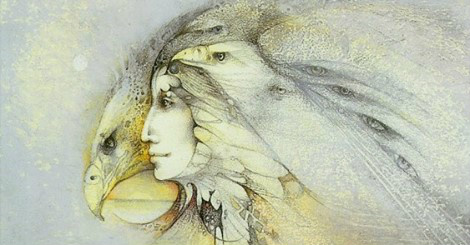 In deze complexe wereld is het steeds moeilijker om antwoord te vinden op de vraag “Wat is wijsheid?”. Hoe kan ik een positieve bijdrage leveren aan mijn kwaliteit van leven en dat van mijn medemensen. Het is mogelijk antwoorden te vinden in het diepe collectieve (onbewuste) geheugen wat we allemaal meedragen. Waar oude culturen makkelijker toegang toe hadden dan wij. Waar wij van hen kunnen leren om vervolgens die wijsheid in het hier en nu toe te kunnen passen. Deel jij een diepe wens om het goud in jezelf, die oerkennis, op te delven om het weer te kunnen laten stromen, eerst in jezelf….later ook in verbinding met anderen?Deze diepe wens leverde mij een mooie zoektocht op, soms alleen, soms samen met anderen. Juist in dit samen met anderen kreeg ik sleutels aangereikt die me werkelijk verder hielpen.Zo kreeg ik de uitnodiging me te verdiepen in de werking van archetypen wat me bij de  vrouwelijke archetypes van Jung bracht. Ook kwam ik in contact met de 13 Oorspronkelijke Clanmoeders. Beide bronnen ( naast vele andere) maakten me bewust van het feit dat psychologische en spirituele ontwikkeling hand in hand gaan. Samen vormen ze het kompas voor een betekenisvol leven. Jezelf ontwikkelen tot een M/Hoeder voor de volgende zeven generaties, voor de aarde en de mensheid werd zo de richting waar het goud heen mag stromen. Jeanette en ik kennen elkaar al  lange tijd en hebben in meerdere projecten samengewerkt. Beiden hebben we vanaf de zomer gewerkt met de clanmoeders. Deze ervaringen hebben we gedeeld waaruit de wens ontstond dit breder toegankelijk te maken. We gaan daarvoor een cyclus van bijeenkomsten organiseren waarin we die zoektocht naar het goud in onszelf willen delen met andere vrouwen die daar op dit moment ook mee bezig zijn of die die tocht aan willen gaan.We gebruiken daarbij de 13 oorspronkelijke clanmoeders als leidraad, hierin komen de gaven, talenten en mogelijkheden van het vrouwelijke principe naar buiten. We zullen de archetypische verhalen tot ons nemen, doorvoelen en hun werking op een dieper niveau verwelkomen.Zelfrealisatie, verbinding en delen zijn sleutelwoorden.We willen een in tijd haalbare jaarcyclus bieden. We gaan uit van 4 kwartalen. Per kwartaal zal er een intensief weekend zijn van donderdagavond tot zondagmiddag, waar we een volledig programma doorlopen. Dat zet de toon voor het hele kwartaal. Daarnaast zullen er per kwartaal twee avonden (18.00 – 22.00 uur) zijn waar we het maandthema delen, maar waarvan de verwerking door iedereen thuis wordt gedaan. De weekenden verblijven we in Noord Frankrijk aan de kust. We hebben daar een heerlijk huis tot onze beschikking, met tuin en meditatiezolder.  We delen elkaars gezelschap maar zullen hoofdzakelijk stilte in acht nemen. We werken vanuit zuiverheid en zullen niet alleen de geest maar ook het lichaam rust gunnen door mild te vasten.Er zullen ook regelmatig momenten van samenzijn zijn waarin we meditaties delen of samen zingen.Het programma zal afwisselend individueel en gedeeld zijn met afwisseling in (creatieve) werkvormen. Planning 2017:Weekend: do 13 t/m zo 15 jan.Vrijdagavond 10 februariVrijdagavond 10 maartWeekend: do 6 t/m zo 9 aprilVrijdagavond 12 meiVrijdagavond 9 juniWeekend: do 29 juni t/m zo 2 juliVrijdagavond 4 augustusVrijdagavond 1 septemberWeekend: do 28 sept. t/m zo 1 okt.Vrijdagavond 3 novemberVrijdagavond 1 decemberKostenindicatie:Kosten per weekend : € 200,- excl. Reiskosten, incl. verblijf ( 3 nachten) en sobere maaltijden.Avond: € 15,-Wil je een rekening voor werkgever of aftrek inkomstenbelasting komt daar 21% BTW bij.Losse deelname is mogelijk mits er ruimte is. Wij geven voorrang aan diegenen die zich voor een jaar committeren.Bij inschrijving voor de hele cyclus geldt een korting van € 140,-  en komt het jaarbedrag op € 780, wat ook in 12 maandelijkse termijnen van € 65,- kan worden betaald.De organisatie van de cyclus is in handen van Diny Ceelen ( vrouwenwerk, innerlijk werk en co-creatieprocessen) en Jeanette Claessen ( community-art, geweldloze communicatie en zingeving).Aanmelden of vragen: diny.ceelen@inclusivescience.org